INDICAÇÃO Nº 6023/2017Sugere ao Poder Executivo Municipal operação “tapa-buracos” na rua Ruth Garrido Roque, defronte ao nº 571 – Parque do LagoExcelentíssimo Senhor Prefeito Municipal, Nos termos do Art. 108 do Regimento Interno desta Casa de Leis, dirijo-me a Vossa Excelência para sugerir que, por intermédio do Setor competente, seja executada operação “tapa-buracos” na rua Ruth Garrido Roque, defronte ao nº 571 – Parque do Lago.Justificativa:Através da solicitação de moradores da localidade, pude constatar o estado de degradação da malha asfáltica da referida via pública, fato este que prejudica as condições de tráfego e potencializa a ocorrência de acidentes, bem como o surgimento de avarias nos veículos automotores que por esta via diariamente trafegam. Tal via possui grande fluxo de veículos e a cada dia a situação piora. Pelo exposto, peço URGÊNCIA no atendimento desta solicitação.Plenário “Dr. Tancredo Neves”, em 21 de julho de 2017.                                                  FELIPE SANCHES                                          -Vereador / Vice Presidente-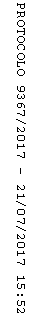 